香洲区 2018—2019 学年度第一学期义务教育阶段质量检测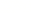 八年级物理说明：1．全卷共 6 页，满分 100 分，考试用时 80 分钟。答案写在答题卷上，在试卷上作答无效。用黑色或蓝色字迹的钢笔或签字笔按各题要求答题，不能用铅笔和红色字迹的笔。在每小题列出的四个选项中，只有一个是正确的，请把答题卡上对应题目所选的选项涂黑。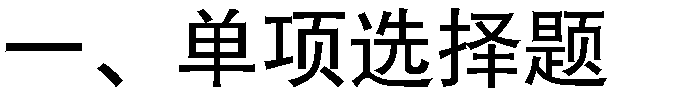 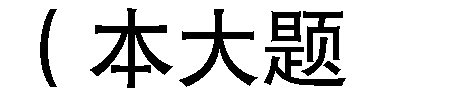 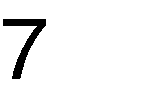 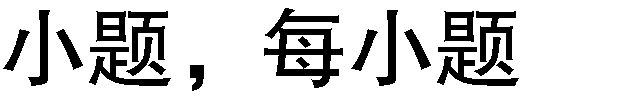 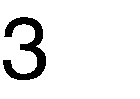 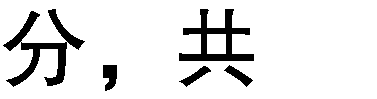 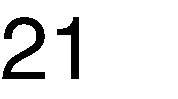 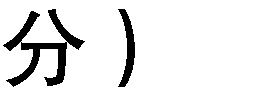 有关声现象，下列说法正确的是小提琴发出的琴声来自弦的振动声音在真空中的传播速度是 3×108m/s汽车的“倒车雷达”利用了次声波测距D．“禁止鸣笛”是从传播过程中控制噪声下列数据最接近实际的是A．两只鸡蛋的质量约为 300g	B．冰箱冷藏室的温度约为 18℃C．标准篮球的直径约为 25cm	D．初中女生跑完 800m 所用时间约为 90s如图所示的光现象中，与小孔成像的原理相同的是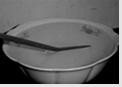 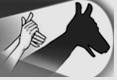 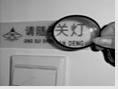 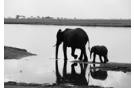 A．筷子“折断”	B．手影游戏	C．放大文字	D．大象在水中的倒影寒冷的冬天，玻璃窗上会起“雾”或结“冰花”，下面关于此现象的说法正确的是玻璃窗上的“雾”是水蒸气凝华形成玻璃窗上的“冰花”是水蒸气凝固形成“雾”出现在玻璃窗的外表面“冰花”结在玻璃窗的内表面如题 5 图所示，A 处的光源发出一束光斜射到容器中，在P 处形成一光斑，在向容器里逐渐加满水的过程中，光斑将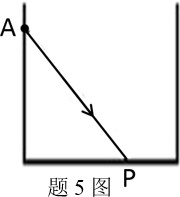 一直向右移动一直向左移动       C．先向右移动，后回到P 点D．先向左移动，后回到P 点如题 6 图所示，小海测量小车从斜面顶端滑到底端过程的上半程、下半程和全程的平均速度实验，则下列说法不．正．确．的是小车下滑过程在做变速运动金属片题 6 图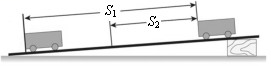 测量下半程平均速度时要让小车从中点处静止滑下为了延长小车在斜面运动时间，可以减小倾斜程度实验时小车过了中点才停止计时，将会导致上半段平均速度偏小用天平和量杯称量某液体时，量杯及杯中液体的总质量记为 m，杯中液体的体积记为 V，根据称量的数据作出 m-V 图像如题 7 图。由图像可知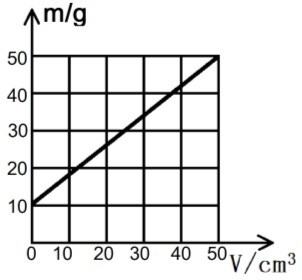 该液体的密度与质量成正比量杯的质量为 5g液体的密度是 0.8g/cm30L 这种液体的质量为 50kg二、填空题（本大题 7 小题，每空 1 分，共 21 分）题 7 图甲、乙两辆汽车水平向东行驶，以甲车为参照物，甲车乘客是 	（选填“运动”或“静止”）的；甲车上的乘客向乙车观望，觉得甲车向后退，则甲车的速度比乙车的速度 	，这是以 	作为参照物。小珠喜欢弹钢琴，当她用不同的力弹同一琴键时，钢琴发出声音的 	不同；当她用相同的力弹奏不同的琴键时，钢琴发出声音的 	不同；她弹奏的琴声大小可能是 70 	（填单位）。光射到桌面的白纸上会发生 	（选填“漫”或“镜面”）反射，这种反射 	（选填“遵循”或“不遵循”）光的反射定律。电视机的遥控器是利用 	来控制电视机。如题 11  图所示，在“探究水的沸腾”实验中：测量工具除温度计外，还需要 	；实验中看到“白气”不断从烧杯中冒出，这些“白气”实质上是   （选填“水蒸气”或“小水珠”），产生“白气”的过程需 热。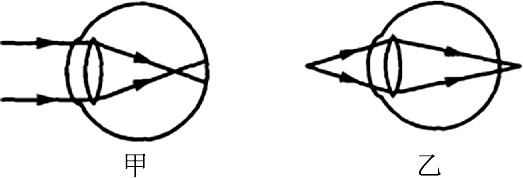 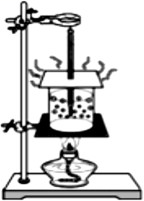 题 11 图题 12 图人眼看物体时，成在视网膜上的像为 	像（选填“实”或“虚”）。如题 12 图所示，其中图 	为近视眼的成像情况，矫正近视眼应该选用 	透镜。题 13 图所示，甲、乙、丙三辆小车同时、同地向同一方向运动，由图可知甲车的速度为 	m/s，10s 后甲乙两车相距 	m；若乙和丙运动路程之比为 2:3，则乙和丙所用的时间之比为 	.如题 14 图是某办公室所用打印纸外包装上的参数，其中“面密度”表示每张打印纸每平方米的质量是 70g。由参数可知一张纸的厚度为    mm（忽略外包装厚度），打印纸的密度为 	kg/m3.若将其中一张打印纸剪去一半，则剩下半张纸的面密度将 	(选填“变大”、“变小”或“不变”) 。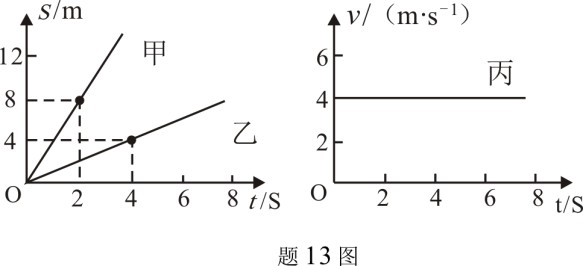 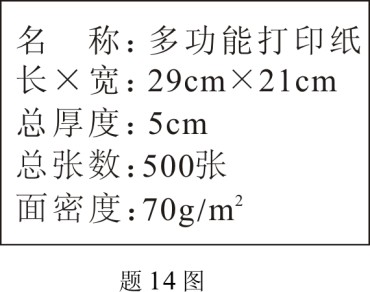 三 、 作 图 题 （ 共                       7                              分 ） 15．（1）如题 15-1 图中的平面镜与水平面的夹角为 30°，入射光线平行于水平面，请作出相应的反射光线，并标出反射角的大小。如题 15-2 图所示，一束光从直角三角形玻璃砖 AB 面垂直射入，并从玻璃砖 AC 面射出。请作出该过程的光路图。如题 15-3 图所示，两透镜焦距相同，且其中一个焦点 F 刚好重合，根据已知光线作出原先的入射光线和后来的折射光线。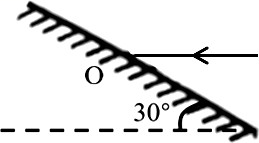 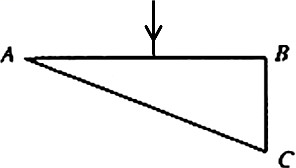 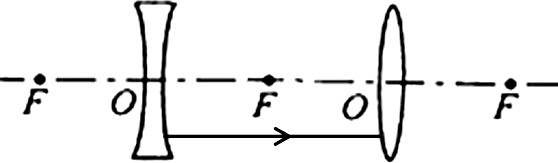 题 15-1 图	题 15-2 图	题 15-3 图四、实验题（本大题 3 小题，每空 1 分，共 20 分）16．（6 分）（1）如题 16 图甲所示所测圆柱体的直径为 	cm；对同一物体长度进行多次测量的目的是 	。（2）如题 16 图乙所示的时间为 	s；温度计是根据液体的 		原理制成的，图丙中体温计示数是 	℃；图丁中的小东读数将会比真实值偏 	。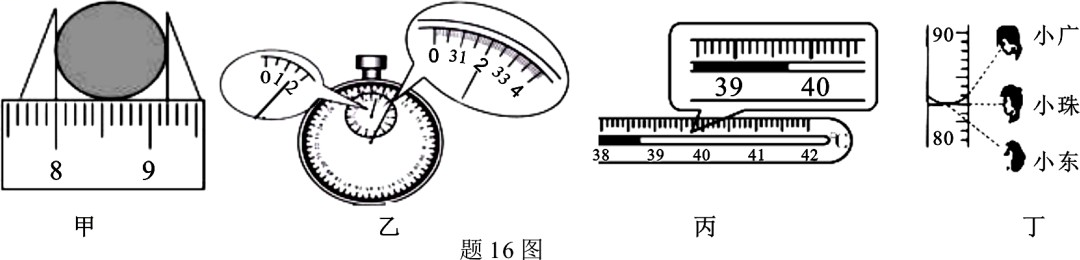 17．（7 分）小珠利用题 17-1 图所示装置探究平面镜成像特点：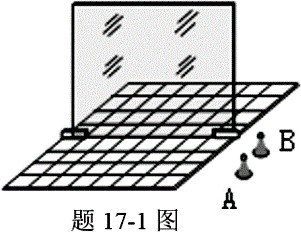 应选用 	的玻璃板代替平面镜进行实验（选填“厚”或“薄”）。选用相同的两个棋子 A、B，目的是为了比较像与物的 	。实验步骤如下：①在玻璃板前放置棋子A，将棋子B 放在玻璃板后并移动，直至B 与A 的像完全重合。②改变 A 的位置，重复①中步骤并分别测出A 和 B 到玻璃板的距离，记录在下表中：分析表中数据，可以得到结论： 	。移去棋子 B，在其原来位置上放置一块光屏，在玻璃板后面直接观察光屏，将 	（选填“能”或“不能”）在光屏上观察到蜡烛 A 的像，这说明平面镜所成像为 	像（选填“虚”或“实”）；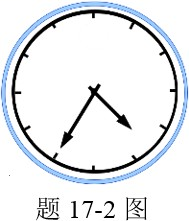 当棋子 A 向玻璃板靠近，A  的像将 	（选填“变大”、“变小” 或“不变”）；某天上午，小珠从镜中看到墙上正常使用的时钟，如题 17-2 图所示，根据平面镜成像的特点，则当前时间应为 	.18．（7 分）小海在实验室测量一块形状不规则的矿石的密度，步骤如下：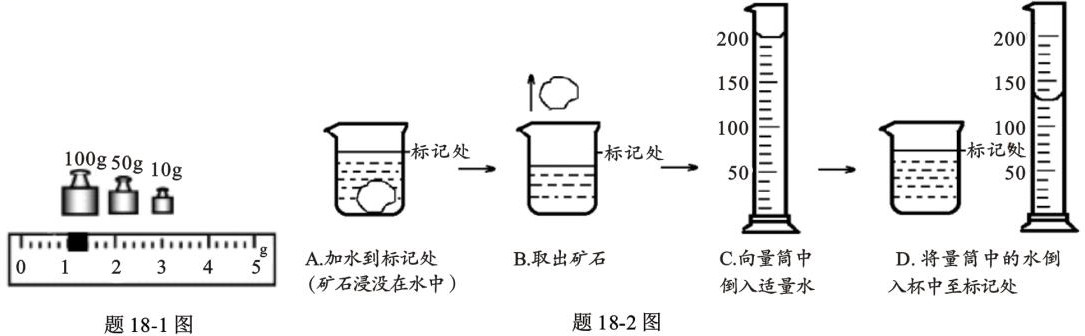 将托盘天平放在 	上，标尺上的游码移至 	处，此时指针指向分度盘右侧，则应将左边的平衡螺母向 		调节。用调节好的天平测出矿石的质量，当天平平衡时，右盘中砝码和游码的位置如题 18-1图所示，矿石的质量是 	g.由于矿石体积较大 ，他采用题 18-2 图所示的方法测出矿石的体积为 	cm3.计算出矿石的密度是 	kg/m3.按上述步骤操作，测得的密度值 	真实值（选填“大于”、“小于”或“等于”）。五、计算题（本大题 2 小题，共 13 分）19．（6 分）港珠澳大桥于 2018 年 10 月 24 日正式通车，大桥采用桥隧结合方案，即由桥梁工程和海底隧道组成。其桥梁部分长度为 23km，按设计行车时速 100km/h 标准建设；海底隧道按设计时速 80km/h 标准建设，一汽车以设计时速匀速通过海底隧道用时 4.2min.请计算海底隧道的长度；一汽车以设计时速通过大桥，求该车的平均速度（结果保留 1 位小数）20．（7 分）小珠在眼镜店配戴眼镜时，发现组成眼镜主要材料的部分技术参数如下表，最终他选择了树脂镜片和铜合金镜架组成的眼镜。若小珠所配戴的眼镜镜片每块体积为 6cm3，求出该副眼镜的镜片质量；已知小珠所配戴的眼镜镜架质量为 16g，若以钛合金代替铜合金，则这副大小相同的镜架质量是多少？两种镜架质量相差多少？六、综合能力题（本大题 3 小题，每空 1 分，共 18 分）21．（6 分）小海看到用向路面撒盐的方式可以除冰，他猜想可能是盐对冰雪的熔点产生了影响。为了验证这一猜想，他将盛有盐水的容器置于冰箱内，待盐水凝固后取出，研究它的熔化过程，并将熔化过程记录的温度数据绘成了如题 21 图甲所示的图像。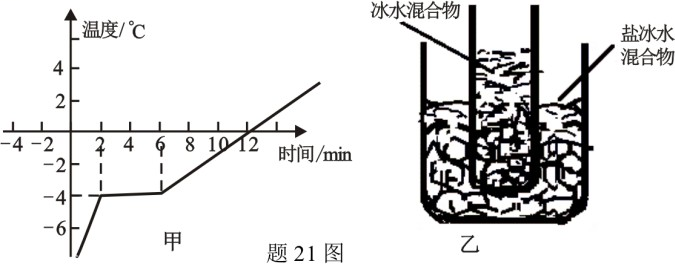 由图甲可知该固体 	晶体（选填“是”或“不是”），其熔化过程经历了 	min；第 7min 时，物体处于 	态。实验中，盐水结冰后的熔点为 	℃，实验结果证明向冰雪中撒盐可以 	（选填“升高”或“降低”）冰雪的熔点。将一个装有冰水混合物的试管放入正在凝固的盐冰水混合物中，如题 21 图乙，则试管内冰水混合物中水的质量会 	（选填“变大”、“变小”或“不变”）。22．（6 分）小珠在智能机器人展览会上看到某产品，她想利用凸透镜成像规律，自制幻灯机展示给同学们看。她进行了以下步骤：给机器人拍照，制作胶片；为幻灯机选取焦距合适的凸透镜。选取过程中，某透镜对光的作用如题 22-1 图所示，则这个透镜的焦距为 	A．2cm	B．5cm	C．10cm	D．20cm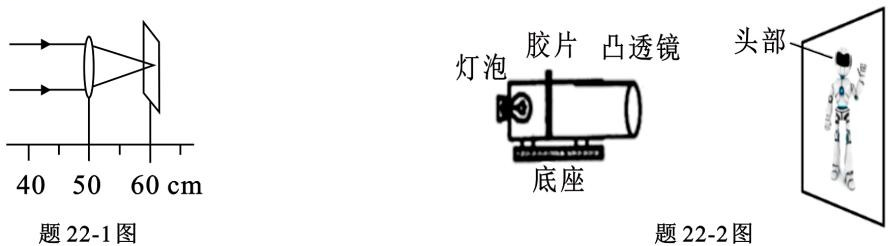 如题 22-2 图所示，她把胶片插入幻灯机，在幕布上出现机器人的像。据此可知：①她放置胶片时，胶片上机器人的头部朝 	（选填“上”或“下”），并将胶片放在凸透镜的 	（选填“一倍焦距内”、“一倍至二倍焦距之间”或“二倍焦距外”）。②要使像变得更大，应将幕布向 	移，并将凸透镜向 	移。（以上两空选填“左” 或“右”）③若更换一个焦距更大的凸透镜后，只移动幕布直到找到清晰的像，这个像会变得更 	（选填“大”或“小”）。23．（6 分）阅读材料，回答问题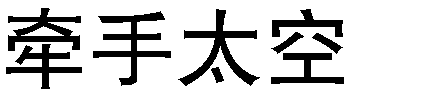 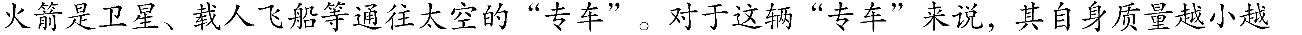 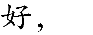 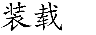 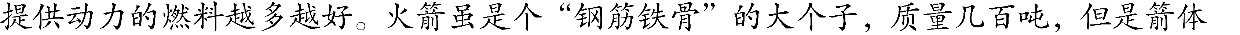 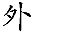 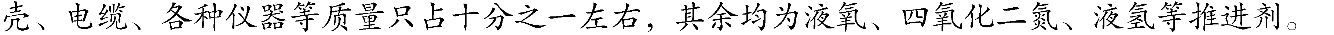 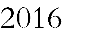 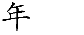 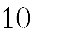 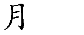 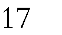 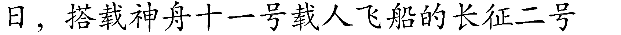 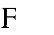 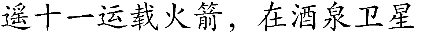 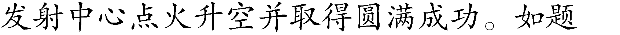 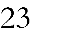 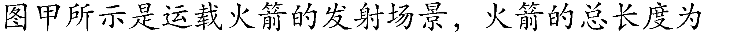 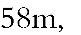 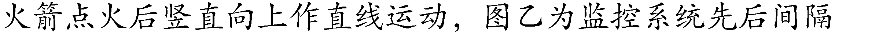 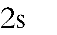 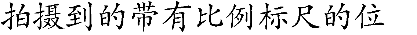 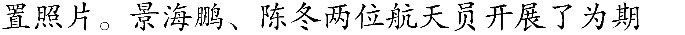 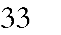 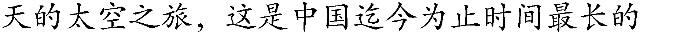 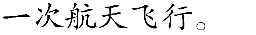 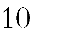 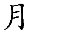 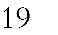 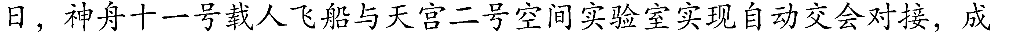 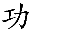 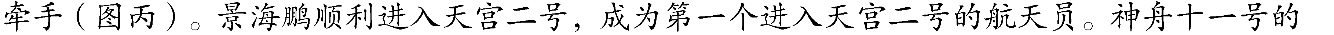 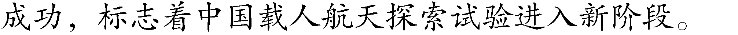 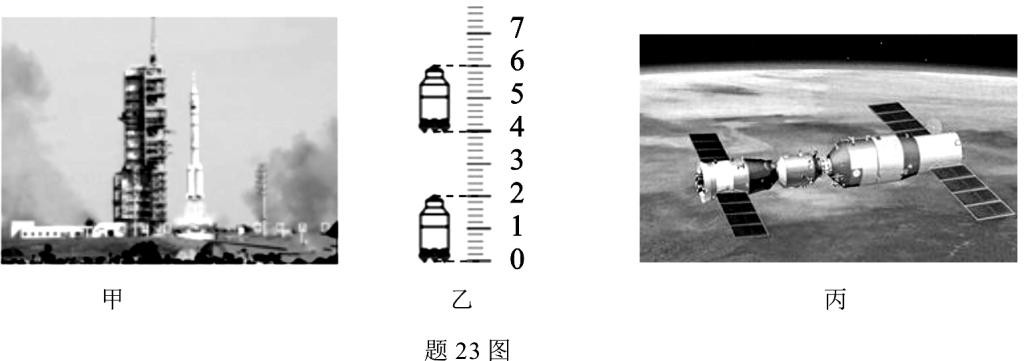 宇航员在空间站外面工作时，必须借助无线电交谈，这是因为 	；为了减轻火箭自身的质量，箭体应选用密度较 	的材料（选填“大”或“小”）；运载火箭使用的液态燃料是通过降低温度和 		的方法使燃气 	（物态变化名称）而形成的。火箭发射时，会产生频率低于 20Hz 的	（选填“超声波”或“次声波”）；依据图乙照片上的比例标尺可推算：在这 2s 内火箭升空的速度为 	m/s.香洲区2018—2019学年第一学期期末考试八年级物理评分标准一、单项选择题（本大题7小题，每小题3分，共21分）1.A   2.C   3. B   4.D    5. D     6. B    7.C填空题（本大题7小题，每空1分，共21分）学生答题如填写了完整答案，如10题第一空：答案为漫，如答成了漫反射，不扣分。8. 静止  小或慢     乙车或乙               9.  响度或振幅   音调或频率   dB (或分贝) 10. 漫   遵循   红外线        11. 停表（或秒表） 小水珠   放12. 实   甲     凹            13.  4    30   8:3        14.   0.1    700或7×102   不变三、作图题（共7分）15．（1）（2分） 反射光线正确得1分，标对反射角及度数得1分；（出现“没画法线、法线画成实线、法线与斜面不垂直、反射光线没加箭头”等错误共扣1分； ）（2）（2分）每条光线正确各得1分；（出现“没画法线、法线画成实线、法线与斜面不垂直、光线没加箭头”等错误共扣1分；）（3）（3分）入射光线大致方向正确得1分，其延长线过焦点得1分，出射光线正确得1分；（出现“光线没加箭头、延长线画成实线”等错误共扣1分；）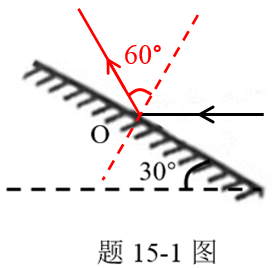 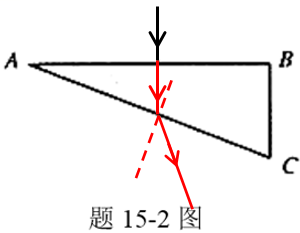 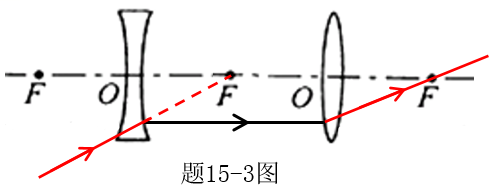 四、实验题（本大题3小题，每空1分，共20分）16.（6分）（1）1.20（或1.19、1.21）  减小误差   （2）92  热胀冷缩  39.7   小或低  （7分）（1）薄   （2）大小关系（或大小） （3）像与物到镜面的距离相等 （4）不能  虚            （5）不变   （6）7:25（或七点二十五） （7分）（1）水平桌面上（水平台上）  零刻度线   左  （2）161  （3）70（4）2.3×103      （5）小于五、计算题（本大题2小题，共13分）计算题评分要求：没有公式或公式错误不给分，只写对公式整题给1分，运算过程未带单位、计算结果错误、计算结果未带单位、没有写答的整题扣1分。没有文字说明但计算过程正确的不扣分。因前一问错误的计算结果导致后一问的结果错误不重复扣分（没有用科学计数法，答案对也给分）19.（6分）解：（1）通过隧道所用时间t1=4.2min=0.07h  隧道长度s1=v1t1=80km/h×0.07h=5.6km  （2分）（2）汽车通过桥梁工程部分所用时间   （1分）通过大桥所用时间   （1分）大桥总长   （1分）全程的平均速度   （1分）答：（1）海底隧道的长度为5.6km（2）该车的平均速度为95.3km/h20.（7分）解：（1）两个镜片的总体积为V1=2×6cm³=12cm3   树脂镜片密度ρ1=该副眼镜的镜片质量  （2分）（2）铜合金密度ρ3=  铜合金镜架的体积   （2分）因为镜架体积不变，所以钛合金镜架的体积V3=V2=钛合金密度    钛合金镜架的质量  （2分）两种镜架的质量相差   （1分）答：（1）该副眼镜的镜片质量为15.6g   （2）钛合金镜架的质量为9g，两种镜架质量相差7g.六、综合能力题（本大题3小题，每空1分，共18分）21.（6分）（1） 是  4   液    （2）-4  降低  （3）变小22.（6分）（2）C  （3） ①下  一倍至两倍焦距之间  ②  右  左  ③ 大23.（6分）（1）真空不能传声（或声音的传播需要介质）  （2）小  （3）压缩体积  液化  次声波  （4）58 序号123A 到玻璃板的距离/cm4.005.0010.00B 到玻璃板的距离/cm4.005.0010.00材料技术参数树脂镜片玻璃镜片铜合金钛合金透光量92%91%﹣﹣﹣﹣﹣﹣密度（kg/m3）1.3×1032.5×1038.0×1034.5×103性能较耐磨损耐磨损较耐腐蚀耐腐蚀